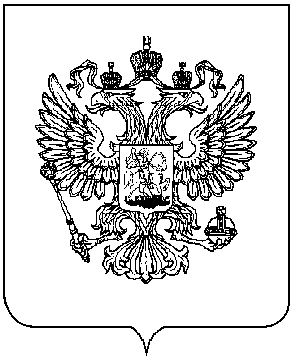 Красноярский крайКАНСКИЙ ГОРОДСКОЙ СОВЕТ ДЕПУТАТОВ
РЕШЕНИЕ16 сентября 2010 года									      № 8 - 40О внесении изменений в Положение о публичных слушаниях в городе Канске, утвержденного решением Канского городского Совета депутатов от 15.06.2006 года № 18-171	Руководствуясь статьей 17 Устава города, Канский городской Совет депутатов РЕШИЛ:	1. Внести в Положение о публичных слушаниях в городе Канске, утвержденное решением Канского городского Совета депутатов от 15.06.2006 года № 18-171 следующие изменения:	1.1. Подпункт а) пункта 1.3 изложить в следующей редакции:	«а) проект устава города, а также проект нормативного правового акта                    о внесении изменений и дополнений в данный устав, кроме случаев, когда изменения в устав вносятся исключительно в целях приведения закрепляемых                 в уставе вопросов местного значения и полномочий по их решению в соответствии с Конституцией Российской Федерации, федеральными законами;».	2. Настоящее решение вступает в силу со дня официального опубликования.	3. Контроль за исполнением настоящего решения возложить на постоянную комиссию по социальной политике и местному самоуправлению.Глава города Канска							          А.Г. Сидельников